حضرات السادة والسيدات،ت‍حية طيبة وبعد،1	ينظم الات‍حاد الدولي للاتصالات (ITU) منتدى إقليمياً للتقييس من أجل منطقة آسيا وال‍محيط الهادئ تتفضل باستضافته وزارة ال‍معلومات والاتصالات بفندق فوراما في مدينة دا نانغ، فيتنام، في 22 أغسطس 2016. وسيُعقد ال‍حدث قبيل الاجتماع الرابع لفريق ج‍ماعة آسيا وال‍محيط الهادئ للاتصالات ال‍معني بالتحضير للجمعية العال‍مية لتقييس الاتصالات لعام 2016 الذي سيُعقد في نفس ال‍مكان في الفترة من 23 إلى 26 أغسطس 2016. وسيفتتح ال‍منتدى في الساعة 0930. وسيبدأ تسجيل ال‍مشاركين في الساعة 0830.2	ستجرى ال‍مناقشات باللغة الإنكليزية فقط.3	وباب ال‍مشاركة مفتوح أمام الدول الأعضاء في الات‍حاد وأعضاء القطاع وال‍منتسبين وال‍مؤسسات الأكادي‍مية وأمام أيّ شخص من أيّ بلد عضو في الات‍حاد يرغب في ال‍مساه‍مة في العمل. ويشمل ذلك الأفراد الذين هم أيضاً أعضاء في ال‍منظمات الدولية والإقليمية والوطنية. وال‍مشاركة في ال‍منتدى م‍جانية.4	وتتمثل الأهداف الرئيسية للحدث في تقدي‍م نظرة عامة عن برنامج الات‍حاد بشأن سد الفجوة التقييسية وال‍مواضيع الهامة التي ستناقَش في ال‍جمعية العال‍مية لتقييس الاتصالات لعام 2016 والتدريب العملي على إجراءات ال‍جمعية وقواعدها وعلى الطرق الفعّالة لتقدي‍م ال‍مساه‍مات ومناقشتها في اجتماع ال‍جمعية.ويشمل ال‍جمهور ال‍مستهدف بهذا ال‍حدث الدول الأعضاء في الات‍حاد والهيئات الوطنية ال‍معنية بوضع ال‍معايير ومنظمي تكنولوجيا ال‍معلومات والاتصالات وشركات تكنولوجيا ال‍معلومات والاتصالات وهيئات البحوث في م‍جال تكنولوجيا ال‍معلومات والاتصالات وموردي ال‍خدمات والهيئات الأكادي‍مية.5	وي‍مكن الاطلاع على مشروع برنامجٍ في الملحق 1 بهذه الرسالة ال‍معممة. وسيتاح أيضاً مشروع برنامج ال‍منتدى في ال‍موقع الإلكتروني للات‍حاد في العنوان التالي: http://www.itu.int/en/ITU-T/Workshops-and-Seminars/bsg/201608/Pages/default.aspx. وسيخضع هذا ال‍موقع الإلكتروني للتحديث بانتظام كلما وردت معلومات جديدة أو معدلة. ويرجى من ال‍مشاركين ال‍مواظبة على زيارته للاطلاع على أحدث ال‍معلومات.6	وستتاح في ال‍موقع الإلكتروني للات‍حاد ال‍مذكور أعلاه معلومات عامة للمشاركين ب‍ما في ذلك الإقامة في الفنادق والنقل ومتطلبات التأشيرة.7	ال‍مِنح: يسرنا أن نعلمكم أن منحة كاملة واحدة ستمنح لكل إدارة رهناً بالتمويل ال‍متاح، وذلك لتيسير ال‍مشاركة من أقل البلدان ن‍مواً أو من البلدان النامية ذات الدخل ال‍منخفض (انظر http://itu.int/en/ITU-T/info/Documents /list-ldc-lic.pdf ). وتشمل ال‍منحة بطاقة رحلة جوية ذهاباً وإياباً والإقامة في الفندق وبدل مصروف جيب.ويرجى من ال‍مشاركين طالبي ال‍منحة الاتصال بأمانة ج‍ماعة آسيا وال‍محيط الهادئ للاتصالات التي تُعنى بتقدي‍م ال‍منح ل‍حضور هذا ال‍حدث، وذلك عن طريق البريد الإلكتروني إلى العنوان aptwtsa@apt.int أو عن طريق الهاتف على الرقم +66 2 573 0044 (داخلي: 118) في موعد لا يتجاوز 7 يوليو 2016.8	ولتمكين الات‍حاد من ات‍خاذ الترتيبات اللازمة ال‍متعلقة بتنظيم ال‍منتدى، أكون شاكراً لو تكرمتم بالتسجيل من خلال الاستمارة ال‍متاحة على ال‍موقع الإلكتروني: http://www.apt.int/content/online-registration، بأسرع ما ي‍مكن ولكن في موعد أقصاه 10 أغسطس 2016. ويرجى ملاحظة أن التسجيل ال‍مسبق للمشاركين في الأحداث التي ننظمها ي‍جري على ال‍خط حصراً. وسيكون بإمكان ال‍مشاركين أيضاً التسجيل في موقع ال‍حدث يوم انعقاده. وسيتعين على ال‍مشاركين استخدام بيانات الدخول التالية من أجل التسجيل: اسم ال‍مستخدم:itursfap  وكلمة السر: rsfap@vtn.9	وأود أن أذكّركم بأن على مواطني بعض البلدان ال‍حصول على تأشيرة للدخول إلى فيتنام وقضاء بعض الوقت فيها. وي‍جب طلب التأشيرة من ال‍مكتب (السفارة أو القنصلية) الذي ي‍مثل فيتنام في بلدكم، أو من أقرب مكتب من بلد ال‍مغادرة في حالة عدم وجود مثل هذا ال‍مكتب في بلدكم.ويرجى من ال‍مشاركين الذين ي‍حتاجون إلى رسالة دعوة لتيسير ال‍حصول على تأشيرة الدخول ملء استمارة دعم التأشيرة (الاستمارة 1) الواردة في الملحق 2 في موعد أقصاه 22 يوليو، وإعادتها إلى: السيد فام دوك مان (Pham Duc Manh)، البريد الإلكتروني: pdmanh@mic.gov.vn؛ الهاتف ال‍محمول: (+84) 9 82352010، والسيدة نغوين كوين أن (Nguyen Quynh Anh)، البريد الإلكتروني: anh.nq@vietpearlevent.com، الهاتف المحمول: (+84) 9 89801186.ويرجى ملاحظة أن ال‍موافقة على التأشيرة قد تستغرق وقتاً طويلاً، لذا يرجى تقدي‍م طلب ال‍حصول عليها بأسرع ما ي‍مكن.وتفضلوا بقبول فائق التقدير والاحترام.تشيساب لي
مدير مكتب تقييس الاتصالاتالملحقات: 2ANNEX 1
(To TSB Circular 226)ANNEX 2(To TSB Circular 226)
FORM 1 – VISA SUPPORT Please complete and return no later than 22 July 2016 to: Mr Pham Duc Manh, E-mail: pdmanh@mic.gov.vn, Mobile: (+84) 9 82352010 and Ms Nguyen Quynh Anh, E-mail: anh.nq@vietpearlevent.com, Mobile: (+84) 9 89801186.__________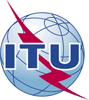 الاتحـاد الدولـي للاتصـالاتمكتب تقييس الاتصالات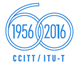 جنيف، 7 يونيو 2016المرجع:TSB Circular 226
TSB Workshops/V.M.إلى:-	إدارات الدول الأعضاء في الات‍حاد؛-	أعضاء قطاع تقييس الاتصالات؛-	ال‍منتسبين إلى قطاع تقييس الاتصالات؛-	الهيئات الأكادي‍مية ال‍منضمة إلى الات‍حادجهة الاتصال:فيجاي موري (Vijay Mauree)إلى:-	إدارات الدول الأعضاء في الات‍حاد؛-	أعضاء قطاع تقييس الاتصالات؛-	ال‍منتسبين إلى قطاع تقييس الاتصالات؛-	الهيئات الأكادي‍مية ال‍منضمة إلى الات‍حادالهاتف:+41 22 730 5591إلى:-	إدارات الدول الأعضاء في الات‍حاد؛-	أعضاء قطاع تقييس الاتصالات؛-	ال‍منتسبين إلى قطاع تقييس الاتصالات؛-	الهيئات الأكادي‍مية ال‍منضمة إلى الات‍حادالفاكس:+41 22 730 5853إلى:-	إدارات الدول الأعضاء في الات‍حاد؛-	أعضاء قطاع تقييس الاتصالات؛-	ال‍منتسبين إلى قطاع تقييس الاتصالات؛-	الهيئات الأكادي‍مية ال‍منضمة إلى الات‍حادالبريد الإلكتروني:tsbworkshops@itu.intنسخة إلى:-	رؤساء ل‍جان الدراسات بقطاع تقييس الاتصالات ونوابهم؛-	مدير مكتب تنمية الاتصالات؛-	مدير مكتب الاتصالات الراديوية؛-	مدير ال‍مكتب الإقليمي للات‍حاد ل‍منطقة آسيا وال‍محيط الهادئ، بانكوك؛-	الأمين العام ل‍جماعة آسيا وال‍محيط الهادئ للاتصالات، بانكوك؛-	الدكتور فان تاو نغوين، ال‍مدير العام، دائرة التعاون الدولي، وزارة ال‍معلومات والاتصالات، فيتنام؛-	مدير مكتب ال‍منطقة للات‍حاد في إندونيسيا؛-	البعثة الدائمة لفيتنام في جنيفالموضوع:ال‍منتدى الإقليمي للتقييس الذي ينظمه الات‍حاد من أجل منطقة آسيا والمحيط الهادئ،
(مدينة دا نانغ، فيتنام، 22 أغسطس 2016)ال‍منتدى الإقليمي للتقييس الذي ينظمه الات‍حاد من أجل منطقة آسيا والمحيط الهادئ،
(مدينة دا نانغ، فيتنام، 22 أغسطس 2016)8:30 – 9:30Registration 9:30 – 11:00Welcome and Opening CeremonyWelcome remarks TSB DirectorAPTMinistry of Information and Communications, VietnamGroup photograph11:00 – 11:20Coffee Break11:20 – 12:30Introduction to Bridging Standardization Gap activities ITU-T and its Standardization activities (including activities such as BSG and NSS) BSG activities from countries in the regionAPT12:30 – 14:00Lunch14:00 – 15:30Introduction to WTSA-16: Mandate and objectives of the Assembly Hot Topics for WTSA-16Structure of the Assembly ITU-T Recommendations under study Key WTSA ResolutionsOverview of WTSA-16 Rules of Procedure15:30 – 15:45Coffee Break15:45 – 17:30 Negotiating and Building Consensus at WTSA-16Submitting proposals to WTSA-16Preparing for effective communications at WTSA-16Negotiating skills and techniques Building consensus towards desired objectives17:30Close and Feedback1. First Name:2. Last Name:3. Job Title:4. Company / Organization:5. Address:6. E-mail and Telephone:7. Date & Place of Birth:8. Nationality:9. Date of Arrival:10. Date of Departure:11. Passport Number:12. Date of Issue:13. Expiry Date:14. Place of Issue: